Lily Serach  				    BSc  Geological Sciences  2014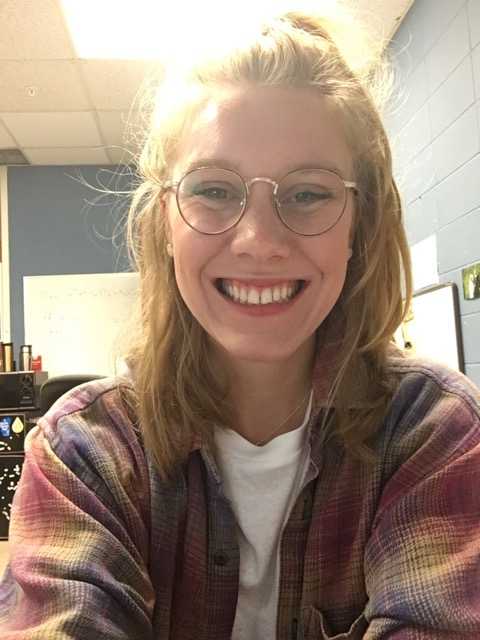 